Aanwezig: Pierre Rayen, Axel Annaert, Raymond Fonteyn, Francis Notenboom, Peter Van den Bulck,  Manasses Smets , Claude Renard, Johan Wolles en Benjamin Meesdom.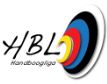 Verontschuldigd: Verboven François, Stijn WaeijaertVerslag : Johan Wolles 	Goedkeuring verslagOpmerkingen verslag Raad van Bestuur 12/06/2017. Het verslag van de Raad van Bestuur van 12/06/2017 wordt goedgekeurd.Administratieve ZakenStand van zaken ledenadministratie 2016-2017Momenteel zijn er 1368 leden en 66 clubs aangesloten, afgelopen maand werden er 9 extra leden aangemeld.Aanvang categoriewijziging 2017-2018Om, zoals verleden jaar, discussies te voorkomen omtrent de categoriewijziging bij aanvang van een nieuw ledenjaar, besluit het bestuur om pas na het BK indoor de categorieverhoging te laten intreden. Eveneens wordt er besloten dat het voor Masters en Veteranen mogelijk wordt om aan te treden in de categorie van de senioren. Masters en Veteranen die dit zouden wensen, dienen een categorieverhoging aan te vragen voor de aanvang van het indoorseizoen.Deze en andere formaliteiten worden omtrent de aanvang van het nieuwe ledenjaar worden eerstdaags op de website gepubliceerd.Digitale ondertekening convenantenDe convenanten van het jeugdsportproject en het project innovatie (Archery Run) worden digitaal ondertekend door de voorzitter.De secretaris vult aan dat de discipline Archery Run momenteel nog in zijn kinderschoenen staat. Hierin schuilt de mogelijkheid om bijvoorbeeld een internationale wedstrijd te organiseren in 2018. Momenteel staat voor de week van het Bos een initiatie Field ingepland. Dit zou het ideale moment zijn om eveneens promotie te maken voor de RA discipline. Er wordt immers een nieuw loopparcours geopend en er is een persafvaardiging.Financiële zaken De AC overloopt het financieel verslag.Intern beleidKalender onlineDe voorzitter benadrukt dat het van belang is dat iedereen die ervaring heeft met wedstrijdorganisatie goed nadenkt over het aanleveren van informatie voor de ontwikkeling van een handige inschrijvingsmodule voor de website. Indien je als club al over een inschrijvingsmodule beschikt, dan is dit het moment om deze informatie te delen.Doel is de creatie van een uniform formulier, dat op de verschillende clubwebsites kan gepubliceerd worden en dat alle informatie in één database verzameld wordt.De AC zal een synthese maken van de tot hiertoe verzamelde informatie en dit doorsturen naar het bestuur.WerkgroepenG-SportClassificatie Ronny MertensDe voorzitter schetst kort de historiek van de tevergeefse classificatie aanvraag van Ronny Mertens. Aangezien een internationale keuring een nationale keuring “overruled’, is het niet mogelijk om aan Ronny een nieuwe nationale classificatie toe te wijzen. Er zal een schrijven opgesteld worden vanuit de federatie waar duidelijk uit blijkt dat wij als federatie alle pistes hebben bekeken om Ronny de kans te geven om zich opnieuw te laten classificeren. Dit schrijven wordt aan Ronny bezorgd en zal als antwoord dienen op het schrijven dat Benny Vandenbergh aan de clubs heeft verstuurd.Het bestuur merkt echter op dat veel clubs niet op de hoogte zijn van de geplande classificatieronde in augustus. Het is van belang dat iedereen de kans krijgt om een officiële classificatie aan te vragen. Aangezien de classificatieronde van augustus volgeboekt is, dient een schrijven te vertrekken naar alle clubs met de procedure hoe G-schutters zich kunnen laten classificeren.Toekenning organisatie VK G-schutters voor 5 jaar aan DAEDe club DAE vraagt de toekenning om de komende 5 jaar het VK G-schutters te mogen organiseren. Aangezien er geen aanvraagdossier is ingediend waaruit blijkt dat er een zekere meerwaarde wordt gecreëerd die deze toekenning kan verantwoorden, kan het bestuur niet ingaan op de vraag van DAE.Opvolging scheidsrechtersAfspraken LCIVoor het komende indoorseizoen wordt besloten om voor de LCI wedstijden die meetellen voor EK of WK selecties een scheidsrechter vanuit de federatie te voorzien.Voor de overige LCI wedstrijden dienen er eveneens officiële scheidsrechters voorzien te worden. De clubs dienen deze scheidsrechters zelf te voorzien. De WG LA zal bekijken of deze scheidsrechters vanuit het budget LA kunnen betaald worden. De STC zal de organisatoren van deze beslissing op de hoogte brengen.De WG LA heeft eveneens besloten om minimale inleggelden voor de BAOC, BAIC, 1440 en Olympic Rounds in te voeren. Indien een organisator meer wil vragen kan dit, maar dan wordt er meer service/prijzengeld verwacht.Binnen de WG LA werd afgesproken dat BAOC en BAIC wedstrijden beschermd zijn. Het is niet toegelaten voor andere organisatoren/clubs wedstrijden te organiseren wanneer deze plaatsvinden.Topsport werking 2017Afvaardiging coachesEr waren 4 coaches afgevaardigd voor de Junior Cup van Porec. Dit was ook perfect te verantwoorden omdat er niet minder dan 14 deelnemers waren. De werkgroep Topsport heeft dan ook wedstrijden georganiseerd zodat deze kosten bekostigd konden worden.Er wordt vanuit de werkgroep topsport tevens getracht de individuele atleten te ondersteunen. Nu krijgen bijvoorbeeld ook de compoundschutters die hun selectie geschoten hebben een budget van 500 euro.WG KA- Laattijdige afmelding wedstrijdenHet laattijdig afmelden of het niet komen opdagen op een wedstrijd is een oud zeer waar veel organisatoren mee kampen. Nochtans ligt de oorzaak vaak bij de organisatoren zelf. Door het toe te laten dat mensen op het laatste moment kunnen inschrijven, leidt ertoe dat men wacht met inschrijven of betalen.Als men naar het buitenland kijkt bestaan er systemen om deze problemen te verhelpen. Men kan bijvoorbeeld werken met vroegboekkortingen om deelnemers te overtuigen om vroeg in te schrijven en te betalen.VARIA- Bespreking personeelHet bestuur bespreekt de personeelssituatie en bekijkt wat mogelijk is in de toekomst.Einde vergadering: 23:00Datum volgende vergadering: 11/09/2017 Voorzitter 							SecretarisPierre Rayen							Francis NotenboomFollow-Up Raad van BestuurAgendap.ActieWie?DeadlineStatus2Publicatie formaliteiten ledenjaarAcAsapOk4Aanleveren info inschrijvingsmodulenAllenAsap5Opstellen schrijven Ronny MertensVZAsapOK5Openstellen nieuwe classificatierondeSTCrAsapOK5Communicatie LCI wedstrijdenSTCAsapOk